Администрация Новгородского муниципального районаНовгородской области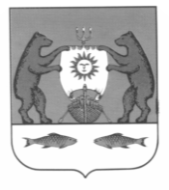 АНТИНАРКОТИЧЕСКАЯ КОМИССИЯв Новгородском муниципальном районеРЕШЕНИЕот 16.11.2017 									№ 41. О результатах борьбы с незаконным оборотом наркотиков на территории района по итогам 10 месяцев 2017 года.(О.С. Поспелов)1.1. Информацию начальника отдела по контролю за оборотом наркотиков МО МВД РФ «Новгородский» О.С. Поспелова «О результатах борьбы с незаконным оборотом наркотиков на территории района по итогам 10 месяцев 2017 года» принять к сведению.1.2. Руководителям образовательных учреждений района продолжить практику выявления учащихся, допускающих употребление ПАВ и осуществлять незамедлительное информирование о выявленных фактах в правоохранительные органы и учреждения здравоохранения.Срок исполнения решения: постоянно.1.3. Рекомендовать Главам Администраций городских и сельских поселений информировать МО МВД РФ «Новгородский», о проведении на территории поселений мероприятий с массовым пребыванием молодежи (дискотек, фестивалей и др.).Срок исполнения решения: в соответствии с графиком проведения мероприятий.1.4. Рекомендовать Администрациям городских и сельских поселений незамедлительно информировать МО МВД РФ «Новгородский» обо всех фактах связанных с нарушением законодательства в сфере незаконного оборота наркотиков и алкоголя.(Е.В. Гребенкина, А.Н. Рыжова)2.1. Информацию Е.В. Гребенкиной главного специалиста – эксперта эпидемиологического надзора Роспотребназора Новгородской области,      А.Н. Рыжовой главного врача ГОБУЗ «Новгородская центральная районная больница» «О наркологической и эпидемиологической (в части, связанной с инъекционным наркопотреблением) ситуации в районе» принять к сведению.2.2. Рекомендовать Администрациям городских и сельских поселений:2.2.1. Рассмотреть на очередных заседаниях комиссии информацию о динамике развития наркологической ситуации в соответствующем поселении по итогам 2017 года.Срок исполнения решения: до 12.03.2018года.2.2.2. Во взаимодействии с государственным областным казенным учреждением "Центр занятости населения Великого Новгорода и Новгородского района» и другими заинтересованными ведомствами содействовать в решении вопросов профессионального обучения или переподготовки, трудоустройства, оформления документов лицам, состоящим на профилактическом учете или прошедшим курс лечения в связи с наркологическими расстройствами.Срок исполнения решения: по мере необходимости.2.3. Рекомендовать руководителям муниципальных общеобразовательных организаций района оформлять информационные стенды, провести информационные уроки по привлечению подростков к проблеме профилактики и борьбы с ВИЧ - инфекцией к 1 декабря, организовать мероприятия, посвященные данной тематике.Срок исполнения решения: до 10.12.2017года.2.4. Всем заинтересованным ведомствам в случае обращения негосударственных организаций, реализующих программы комплексной реабилитации и ресоциализации наркозависимых лиц, обеспечить информативную, консультативную или иную поддержку.Срок исполнения решения: по мере необходимости.(Н.Ю. Федорова, С.А. Усова, О.Н. Виноградова)3.1. Информацию Главы Панковского городского поселения             Н.Ю. Федоровой, заместителя председателя, начальника отдела молодежной политики, дополнительного образования и воспитательной работы комитета образования Администрации Новгородского муниципального района О.Н. Виноградовой «Об организации работы по противодействию наркомании и зависимости от других психоактивных веществ, пропаганде здорового образа жизни в Панковском городском поселении» принять к сведению.3.1.2. Отметить хороший уровень межведомственного взаимодействия в рамках антинаркотической деятельности в поселении, а так же заинтересованность Администрации Панковского городского поселения в решении вопросов в сфере антинаркотической деятельности.3.1.3. Рекомендовать Администрации Панковского городского поселения:	3.1.3.1. Систематически вносить изменения в состав антинаркотической комиссии в Панковском городском поселении, внести в состав комиссии сотрудника УФСИН по Новгородской области;	3.4.3.2. Разнообразить формы профилактической работы с населением по профилактике ПАВ, особое внимание обратить на неблагополучные семьи, имеющие детей.Срок исполнения решения: постоянно.3.2. Информацию заместителя главы Лесновского сельского поселения С.А. Усовой, заместителя председателя, начальника отдела молодежной политики, дополнительного образования и воспитательной работы комитета образования Администрации Новгородского муниципального района О.Н. Виноградовой «Об организации работы по противодействию наркомании и зависимости от других психоактивных веществ, пропаганде здорового образа жизни в Лесновском сельском поселении» принять к сведению.3.2.1. Отметить хороший уровень межведомственного взаимодействия в рамках антинаркотической деятельности в поселении, а так же заинтересованность Администрации Лесновского сельского поселения в решении вопросов в сфере антинаркотической деятельности.3.2.2. Рекомендовать Администрации Лесновского сельского поселения:	3.2.3. Систематически вносить изменения в состав антинаркотической комиссии в Лесновском сельском поселении.	3.2.4. Активизировать профилактическую работу с населением по профилактике ПАВ, особое внимание обратить на неблагополучные семьи, имеющие детей.	3.2.5. Привести в соответствие ведение документации по работе комиссии по профилактике правонарушений: расширить перечень рассматриваемых вопросов, в решении комиссии прописывать сроки исполнения и ответственных за их исполнение;	3.2.6. МО МВД России «Новгородский» рекомендовать: провести контрольную закупку в кафе «Виктория» (нарушают режим работы, шум, крики, музыка), возможно распространение наркотических средств, торговля суррогатным алкоголем, в Лесновском сельском поселении с августа нет участкового уполномоченного полиции.Срок исполнения решения: постоянно.(В.А. Синицын)4.1. Информацию директора МАОУ «Трубичинская ОШ»                  В.А. Синицына «Об организации работы по профилактике табакокурения       в МАОУ «Трубичинская ОШ» принять к сведению.4.2. Рекомендовать МАОУ «Трубичинская ОШ»:	4.2.1. Активизировать профилактическую работу с обучающимися по профилактике ПАВ, особое внимание обратить на детей, состоящих на различных видах учета.	4.2.2. Активизировать профилактическую работу с обучающимися по формированию негативного отношения к табакокурению в молодежной среде.5. Об утверждении плана работы антинаркотической комиссии в Новгородском муниципальном районе на 2018 год.(О.Н. Виноградова)5.1. Информацию заместителя председателя, начальника отдела молодежной политики, дополнительного образования и воспитательной работы комитета образования Администрации Новгородского муниципального района О.Н. Виноградовой «Об утверждении плана работы антинаркотической комиссии в Новгородском муниципальном районе на 2018 год» и состав рабочей группы антинаркотической комиссии в Новгородском муниципальном районе (далее - рабочая группа АНК) принять к сведению.5.2. Утвердить план работы антинаркотической комиссии в Новгородском муниципальном районе на 2018 год.Срок исполнения решения: до 22.12.2017 года.5.3. В целях обеспечения комплексного анализа наркотической ситуации, подготовки и контроля исполнения решений антинаркотической комиссии в Новгородском районе, изучения опыта работы органов местного самоуправления, оказания практической помощи специалистам на местах, организовать в 2018 году выезды рабочей группы АНК в Борковское, Бронницкое и Ракомское сельские поселения.Срок исполнения решения: в соответствии с планом работы АНК в Новгородском муниципальном районе.5.4. Осуществлять оплату транспортных расходов на выезд рабочей группы за счет средств районного бюджета, предусмотренных на реализацию подпрограммы «Комплексные меры противодействия наркомании и зависимости от других психоактивных веществ в Новгородском муниципальном районе» муниципальной программы «Развитие образования и молодежной политики в Новгородском муниципальном районе на              2014-2020 годы».Срок исполнения решения: в соответствии с планом работы АНК в Новгородском муниципальном районе.5.5. Провести в 2018 году совместное заседание АНК в Новгородском муниципальном районе и районной комиссии по делам несовершеннолетних и защите их прав.Срок исполнения решения: до 28.09.2018 года.Исполнителям предоставить информацию о выполнении решений комиссии согласно установленным срокам.Председатель комиссии						А.Г. ШвецовОтветственный секретарь						Е.А. Кузьмина2. О наркологической и эпидемиологической (в части, связанной с инъекционным наркопотреблением) ситуации в районе.3. Об организации работы по противодействию наркомании и зависимости от других психоактивных веществ, пропаганде здорового образа жизни в Панковском городском поселении, Лесновском сельском поселении.4. «Об организации работы по профилактике табакокурения в          МАОУ «Трубичинская ОШ»